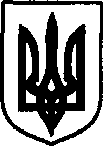 УКРАЇНАДунаєвецька міська рада VII скликанняР І Ш Е Н Н ЯСорок сьомої (позачергової) сесії20 грудня 2018 р.                                               Дунаївці                                        №1-47/2018р Про внесення змін до міського бюджету на 2018 рік  У відповідності до пункту 23 частини 1 статті 26, статті 61 Закону України “Про місцеве самоврядування в Україні”, міська рада    ВИРІШИЛА:1. Внести зміни до рішення сесії міської ради VІІ скликання від 22.12.2017 р. № 10-32/2017р “Про міський  бюджет на 2018 рік”:Перепланувати видатки спеціального фонду міського бюджету (бюджету розвитку) за рахунок субвенції з державного бюджету місцевим бюджетам на формування інфраструктури об’єднаних територіальних громад:Зменшити видатки спеціального фонду міського бюджету (бюджету розвитку) на суму 100 062 грн., в тому числі :     КПКВКМБ 0110150 «Організаційне, інформаційно-аналітичне та матеріально-технічне забезпечення діяльності обласної ради, районної ради, районної у місті ради (у разі її створення), міської, селищної, сільської рад» - 1 374 грн. (головний розпорядник – міська рада)КПКВКМБ 0116013 «Забезпечення діяльності водопровідно-каналізаційного господарства» - 80 174 грн. (головний розпорядник – міська рада)КПКВКМБ 0117350 «Розроблення схем планування та забудови територій (містобудівної документації) – 18 514 грн.Збільшити видатки спеціального фонду міського бюджету (бюджету розвитку на суму 100 062 грн., в тому числі по КПКВКМБ 0116030 «Організація благоустрою населених пунктів» - 100 062 грн. (головний розпорядник – міська рада).1.2. Збільшити доходи загального фонду міського бюджету на суму  400 000 грн., в тому числі по коду 18010600 «Орендна плата з юридичний осіб» – 400 000 грн.1.3. Зменшити видатки загального фонду міського бюджету на суму 1 024 400 грн., в тому числі:1.4. Збільшити видатки загального фонду міського бюджету на суму 601 000 грн., в тому числі:	1.5. Збільшити видатки спеціального фонду міського бюджету (бюджету розвитку) на  823 400  грн., в тому числі:       Збільшити  профіцит загального фонду та дефіцит спеціального фонду (бюджету розвитку) на суму 823 400 грн. за рахунок коштів, що передаються з загального фонду до спеціального фонду (бюджету розвитку).1.6. Змінити цільове призначення залишків коштів освітньої субвенції з державного бюджету місцевим бюджетам, які утворилися станом на 01.01.2018р., в сумі 750 000 грн.:Зменшити видатки спеціального фонду міського бюджету (бюджету розвитку) та збільшити видатки загального фонду міського бюджету по КПКВКМБ 0611020 «Надання загальної середньої освіти загальноосвітніми навчальними закладами (в т. ч. школою-дитячим садком, інтернатом при школі), спеціалізованими школами, ліцеями, гімназіями, колегіумами» на 750 000 грн. (в тому числі видатки на оплату праці – 620 000 грн.) (головний розпорядник – управління освіти, молоді та спорту).Зменшити профіцит загального фонду та дефіцит спеціального фонду (бюджету розвитку) на суму 750 000 грн. за рахунок коштів, що передаються з загального фонду до спеціального фонду (бюджету розвитку).  2. Додатки 1, 2, 3, 4, 5, 6, 7 до рішення сесії міської ради VІІ скликання від 22.12.2017 р. №10-32/2017р “Про міський бюджет на 2018 рік” з урахуванням внесених змін викласти у новій редакції відповідно до даного рішення. 	 3. Контроль за виконанням рішення покласти на постійну комісію з питань планування, фінансів бюджету та соціально-економічного розвитку . Міський голова                                                                             В.ЗаяцьПояснювальна записка до рішення сесії міської радивід  20 грудня 2018 року«Про внесення змін до міського бюджету на 2018 рік»	Керуючись Бюджетним кодексом України, враховуючи клопотання про додаткове виділення коштів міського бюджету для вирішення нагальних потреб, підготовлено пропозиції щодо уточнення показників міського бюджету на 2018 рік.	Внесення змін до міського бюджету пропонується здійснити за рахунок:Перерозподілу економії по проектах, які реалізуються за рахунок субвенції на формування інфраструктури ОТГ:«Капітальний ремонт адміністративної будівлі за адресою: вул. І. Франка, 60 с. Велика Побійна, Дунаєвецького району, Хмельницької області» - 1,374 тис.грн.;«Розроблення містобудівної документації (генеральних планів та планів зонування території населених пунктів ОТГ» - 18,514 тис.грн.;«Реконструкція місцевої водопровідної мережі по вул. Анатолія  Романчука, вул. Л. Українки, пров. Л. Українки,  вул. О. Войцехівського, вул. Гагаріна, вул. Миру, вул. Я. Мудрого, вул. Садова в с. Залісці Дунаєвецького р-ну, Хмельницької області» -  64,567 тис.грн.;«Реконструкція системи централізованого водопостачання по вул. Спортивній,  вул. Б. Хмельницького, вул. Березіна, вул. Визволителів, вул. Червоноармійській в с. Лисець Дунаєвецького р-ну Хмельницької області» - 15,607 тис.грн.;«Капітальний ремонт тротуару по вул. 1-го Травня  м. Дунаївці Дунаєвецького р-ну Хмельницької області» - 0,270 тис.грн.;«Капітальний ремонт частини тротуару по вул.1Травня від вул.Спортивна до вул.Базарна в м.Дунаївці Дунаєвецького р-ну Хмельницької обл.» - 22,028 тис.грн.Загальну економію (122,360 тис.грн.) та нерозподілений залишок (5,011 грн.) в сумі  127,371 грн. пропонується перепланувати на фінансування затвердженого сесією міської ради від 13.12.2018р. проекту «Закупівля подрібнювача гілок для комунального підприємства Дунаєвецької міської ради «Благоустрій Дунаєвеччини».Враховуючи 1 018,6 тис.грн. невикористаних призначень по окремих видатках, зокрема по оплаті праці та енергоносіях по КУ «Дунаєвецька дитяча школа мистецтв» (180 тис.грн.), та загальноосвітніх шкіл (770 тис.грн.),енергоносіях по КУ «Дитяча спортивно юнацька школа» (25,8 тис.грн.), пільгових перевезеннях залізничним транспортом (48,6 тис.грн.) та можливість, враховуючи очікувані надходження до кінця року, уточнити 400 тис.грн. дохідної частини міського бюджету, загальний обсяг фінансового ресурсу до розподілу становить 1424,4 тис.грн. Пропонується спрямувати його на наступні видатки:Співфінансування проекту «Закупівля подрібнювача гілок для комунального підприємства Дунаєвецької міської ради «Благоустрій Дунаєвеччини» - 17,3 тис.грн.Виготовлення проектно-кошторисної документації на капітальний ремонт покрівлі будівлі лікувального корпусу по вул.. Горького 7/7 в м.Дунаївці – 50 тис.грн.Придбання стільців в актовий зал Дунаєвецького НВК «ЗОШ І-ІІІ ст. -  гімназія» - 120 тис.грн.Субвенція районному бюджету на оплату праці та енергоносії КУ «Трудовий архів» - 81 тис.грн.Співфінансування будівництва спортивного майданчика зі штучним покриттям для Миньковецької загальноосвітньої школи І-ІІІ ступенів – 750 тис.грн.: рішенням сесії міської ради від 01.03.2018р. таке співфінансування було передбачене за рахунок залишку коштів освітньої субвенції з державного бюджету, який утворився станом на 01.01.2018р. Проте згідно усного трактування Управлінням ДКСУ у Хмельницькій області норм діючого законодавства залишок коштів освітньої субвенції  не може бути спрямований на зазначену мету. Тому ці кошти переплановуємо на заробітню плату педагогічних працівників загальноосвітніх навчальних закладів, а співфінансування проекту (750 тис.грн.)  та виготовлення проектно-кошторисної документації (6,1 тис.грн.) передбачаємо за рахунок коштів міського бюджету. Погашення різниці в тарифах за послуги теплопостачання для населення – 400 тис.грн.Начальник фінансового управління                                                         Т.АбзаловаУКРАЇНАДунаєвецька міська рада VII скликанняР І Ш Е Н Н ЯСорок сьомої (позачергової) сесії20 грудня 2018 р.                                               Дунаївці                                        №2-47/2018р Про затвердження проекту «Закупівля подрібнювача гілок для комунального підприємства Дунаєвецької міської ради «Благоустрій Дунаєвеччини» Відповідно до вимог Закону України «Про державне прогнозування та розроблення програм економічного і соціального розвитку України», «Типової структури Плану соціально-економічного розвитку об’єднаної територіальної громади на 2017-2020 роки», «Стратегії реформ – 2020», «Стратегії розвитку Дунаєвецької міської ради на 2017-2020 роки», Програми діяльності Кабінету Міністрів України, схваленої Постановою Верховної Ради України від 11.12.2014 року №26-VIII, Державної стратегії регіонального розвитку на період до 2020 року, затвердженої Постановою Кабінету Міністрів України від 06.08.2014 року №385, постанови Кабінету Міністрів України від 16 березня 2016 р. №200  зі змінами та доповненнями до пункту 4 постановою Кабінету Міністрів України від 07 червня 2017 року № 410 «Порядок та умови надання субвенції з державного бюджету місцевим бюджетам на формування інфраструктури об’єднаних територіальних громад»  та інших програмних та нормативно-правових документів щодо регулювання та розвитку ОТГ, керуючись статтею 26 Закону України «Про місцеве самоврядування в Україні», міська радаВИРІШИЛА:1. Затвердити  проект «Закупівля подрібнювача гілок для комунального підприємства Дунаєвецької міської ради «Благоустрій Дунаєвеччини».2. Рішення сорок шостої (позачергової) сесії міської ради VІІ скликання від 13.12.2018 року №2-46/2018р вважати таким, що втратило чинність.3. Контроль за виконанням рішення покласти на відділ економіки інвестицій та комунального майна апарату виконавчого комітету міської ради (І.Кадюк) та постійну комісію міської ради з питань планування, фінансів, бюджету та соціально-економічного розвитку (Д.Сусляк).Міський голова                                                                                            В. ЗаяцьУКРАЇНАДунаєвецька міська рада VII скликанняР І Ш Е Н Н ЯСорок сьомої (позачергової) сесії20 грудня 2018 р.                                               Дунаївці                                        №3-47/2018р Про затвердження Статутів комунальних установ та закладу Дунаєвецької міської ради у новій редакціїКеруючись статтею 26 Закону України «Про місцеве самоврядування в Україні», Господарським кодексом України, розглянувши лист комунальної установи Дунаєвецької міської ради «Міський культурно-мистецький, просвітницький центр» від 25.10.2018 року №26/2018, комунальної установи Дунаєвецької міської ради «Дунаєвецька міська публічно-шкільна бібліотека» від 14.12.2018 р. №01-29/92, комунальної установи Дунаєвецької міської ради «Історико-краєзнавчий музей» від 17.12.2018 №16, комунального закладу Дунаєвецької міської ради «Дунаєвецька дитяча школа мистецтв» від 14.12.2018 р. №95/1,  щодо затвердження Статутів у новій редакції, враховуючи пропозиції спільного засідання постійних комісій від 20.12.2018 р., міська радаВИРІШИЛА:1. Затвердити:1.1. Статут комунальної установи Дунаєвецької міської ради «Міський культурно-мистецький, просвітницький центр» у новій редакції (додається);1.2. Статут комунальної установи Дунаєвецької міської ради «Дунаєвецька міська публічно-шкільна бібліотека» у новій редакції (додається);1.3. Статут комунальної установи Дунаєвецької міської ради «Історико-краєзнавчий музей» у новій редакції (додається);1.4. Статут комунального закладу Дунаєвецької міської ради «Дунаєвецька дитяча школа мистецтв»  у новій редакції (додається).2. Керівникам комунальних установ та закладу Дунаєвецької міської ради  (Морозов М.О., Сидорович О.А., Барахтенко Н.І., Грідін С.В.) здійснити заходи щодо реєстрації Статутів у новій редакції.3. Контроль за виконанням даного рішення покласти на заступника міського голови Н.Слюсарчик, постійну комісію міської ради з питань житлово-комунального господарства, комунальної власності, промисловості, підприємництва та сфери послуг (голова комісії Л.Красовська).Міський голова								В. ЗаяцьУКРАЇНАДунаєвецька міська рада VII скликанняР І Ш Е Н Н ЯСорок сьомої (позачергової) сесії20 грудня 2018 р.                                               Дунаївці                                        №4-47/2018р Про затвердження граничної штатної чисельності працівників Управління освіти, молоді та спорту Дунаєвецької міської ради на 2019 рікКеруючись статтею 26 Закону України «Про місцеве самоврядування в Україні», Господарським кодексом України, розглянувши лист Управління освіти, молоді та спорту Дунаєвецької міської ради від 10.12.2018 р. №855, враховуючи пропозиції спільного засідання постійних комісій від 20.12.2018 р., міська радаВИРІШИЛА:Затвердити граничну штатну чисельність працівників Управління освіти, молоді та спорту Дунаєвецької міської ради на 2019 рік у кількості:2. Керівнику Управління освіти, молоді та спорту подати на затвердження міському голові штатний розпис.3. Контроль за виконанням даного рішення покласти на заступника міського голови Н.Слючарчик та постійну комісію міської ради з питань житлово-комунального господарства, комунальної власності, промисловості, підприємництва та сфери послуг (голова комісії Л.Красовська).Міський голова      	В.Заяць УКРАЇНАДунаєвецька міська рада VII скликанняР І Ш Е Н Н ЯСорок сьомої (позачергової) сесії20 грудня 2018 р.                                               Дунаївці                                        №5-47/2018р Про затвердження граничної штатної чисельності працівників комунальних установ та закладів Дунаєвецької міської ради на 2019 рікКеруючись статтею 26 Закону України «Про місцеве самоврядування в Україні», Господарським кодексом України, розглянувши лист комунальної установи Дунаєвецької міської ради «Міський центр комплексної реабілітації  дітей з інвалідністю «Ластівка» від 22.11.2018 р. №01-17/84,  комунальної установи Дунаєвецької міської ради «Міський культурно-мистецький просвітницький центр» від 14.12.2018 р. №52, комунальної установи Дунаєвецької міської ради «Дунаєвецька міська публічно-шкільна бібліотека» від 19.10.2018 р. №01-29/71, комунальної установи Дунаєвецької міської ради «Територіальний центр соціального обслуговування населення» від 14.12.2018 р. №714, комунальної установи Дунаєвецької міської ради «Дунаєвецька дитячо-юнацька спортивна школа» від 17.12.2018 р. №49, комунальної установи Дунаєвецької міської ради «Дуенаєвецький міський центр фізичного здоров’я населення «Спорт для всіх» від 18.12.2018 р. №62, комунального закладу Дунаєвецької міської ради «Дунаєвецька дитяча школа мистецтв» від 17.12.2018 р. №96, враховуючи пропозиції спільного засідання постійних комісій від 20.12.2018 р., міська радаВИРІШИЛА:Затвердити граничну штатну чисельність працівників комунальної установи Дунаєвецької міської ради:2. Керівникам комунальних установ та закладів подати на затвердження міському голові штатний розпис.3. Контроль за виконанням даного рішення покласти на постійну комісію міської ради з питань житлово-комунального господарства, комунальної власності, промисловості, підприємництва та сфери послуг (голова комісії Л.Красовська).Міський голова      	В.Заяць УКРАЇНАДунаєвецька міська рада VII скликанняР І Ш Е Н Н ЯСорок сьомої (позачергової) сесії20 грудня 2018 р.                                               Дунаївці                                        №6-47/2018р Про затвердження структури комунальної установи Дунаєвецької міської ради «Дунаєвецька публічно-шкільна бібліотека»Керуючись статтею 26 Закону України «Про місцеве самоврядування в Україні», рішення сесії Дунаєвецької міської ради від 21.09.2018 року №7-21/2018р «Про структуру Управління культури, туризму та інформації Дунаєвецької міської ради», п.п. 2.6, 2.14 розділу 2., п. 6.5 розділу 6 Статуту комунальної установи Дунаєвецької міської ради «Дунаєвецька публічно-шкільна бібліотека», враховуючи клопотання комунальної установи Дунаєвецької міської ради «Дунаєвецька публічно-шкільна бібліотека» від 19.10.2018 р. №01-29/71 враховуючи пропозиції спільного засідання постійних комісій від 20.12.2018 р., міська радаВИРІШИЛА:1. Затвердити структуру комунальної установи Дунаєвецької міської ради «Дунаєвецька публічно-шкільна бібліотека» (додаток 1).2. Вважати такими, що втратили чинність, підпункти 4.1, 4.2 пункту 4 рішення тридцять дев'ятої (позачергової) сесії міської ради VII скликання від 22.08.2018 р.          № 8-39/2018р. «Про зміни в організації бібліотечного обслуговування».3. Контроль за виконанням рішення покласти на заступника міського голови  Н.Слюсарчик та постійну комісію з питань освіти, культури, охорони здоров’я, фізкультури, спорту та соціального захисту населення (голова комісії Р. Жовнір).Міський голова								В.ЗаяцьДодаток 1до рішення сорок сьомої (позачергової)  сесії міської ради VІІ скликаннявід 20.12.2018р. №6-47/2018рСТРУКТУРАкомунальної установи Дунаєвецької міської ради «Дунаєвецька міська публічно-шкільна бібліотека»Секретар міської ради							М.ОстровськийУКРАЇНАДунаєвецька міська рада VII скликанняР І Ш Е Н Н ЯСорок сьомої (позачергової) сесії20 грудня 2018 р.                                               Дунаївці                                        №7-47/2018р Про затвердження міського бюджету на 2019 рік14. Додатки 1 - 7 до цього рішення є його невід’ємною частиною. 15. Забезпечити оприлюднення цього рішення в десятиденний строк з дня його прийняття відповідно до частини четвертої статті 28 Бюджетного кодексу України.16. Контроль за виконанням рішення покласти на постійну комісію з питань планування, фінансів, бюджету та соціально-економічного розвитку . Міський голова                                                                   В.ЗаяцьПояснювальна записка до міського бюджету на 2019 рікІ. Про соціально-економічний стан Дунаєвецької міської ради за 10 місяців 2018 року та прогноз на 2019 рік, який покладено в основу проекту бюджетуСільське господарствоВ галузевій структурі економіки громади переважає сільське господарство, харчова та переробна промисловість, торгівля, ресторанне господарство та побутове обслуговування населення. Сільське господарство поступово перетворюється виключно у зернове, яке не потребує робочих рук, тому менш ефективне для місцевої економіки. Сільськогосподарськими підприємствами громади усіх форм власності використовується 27,914 тис. га ріллі. За 11 місяців поточного року господарствами всіх категорій зернові та зернобобові культури, включаючи кукурудзу, скошено і обмолочено на площі 18,88тис. га, що становить 100 % площ, посіяних під урожай поточного року. Намолочено зерна 131,97тис. тонн при середній урожайності 69,9 ц/га.:озимої пшениці на площі 10,0 тис.га.  намолочено 60,1 тис.тонн при середній урожайності 60,1 ц/га;озимого ячменю на площі 207,2 га. зібрано 1,0 тис.тонн зерна: середня урожайність 48,3 ц/га;озиме жито зібране на площі 11,8 га, намолочено 94,7 тонн зерна при середній урожайності 80 ц/га;ярого ячменю на площі 2,389 тис.га намолочено 10,0 тис.тонн зерна при середній урожайності 42,0 ц/га;яра пшениця зібрана на площі 181 га, намолочено 0,9 тис.тонн зерна при середній урожайності 50,3 ц/га;гороху проведено збір на площі 332 тис.га, намолочено 1,26 тис. тонн при середній урожайності 37,8 ц/га;озимий ріпак зібраний на площі 2,25 тис.га, намолочено 8,5 тис. тонн   при середній урожайності 37,8 ц/га;гречки проведено збір на площі 399 га, намолочено 0,76 тонн, при середній врожайності 19 ц/га;сої на площі 3,848 тис га намолочено 11,8 тис.тонн   при середній урожайності 30,6 ц/га;кукурудза на зерно зібрана на площі 5,209 тис. га, намолочено 56,3 тис.тонн при середній урожайності 108,0 ц/га.Соняшник зібраний на площі 8,05 тис.га, намолочено 27,4 тис.тонн при середній урожайності 34 ц/га.Під урожай 2019 року проведено підготовку грунту на площі 15,9 тис. гектарів, що становить 110,5% до запланованого. Завершено посів озимого ріпаку на площі 5,6 тис. га, озимої пшениці 10,0 тис. га, озимого жита 29,6 га, озимого ячменю 222,6 га. Найбільші землекористувачі громади: ТОВ «Енселко Агро»,ФГ «Подільська марка» с.Дем`янківці, СТОВ Агрофірма «Україна», ТОВ «Козацька Долина 2006» с.Вихрівка, ТОВ «Поділля агросервіс» с. Чаньків, ТОВ «Подільський  бройлер» с.Воробіївка.Торгівля, ресторанне господарство, послугиСфера внутрішньої торгівлі, громадського харчування та побутового обслуговування населення є важливою складовою внутрішнього ринку і відіграє значну роль як у формуванні загального економічного потенціалу, так і у забезпеченні потреб населення в товарах і послугах на території об’єднаної громади. В галузевій структурі громади стабільний розвиток та відносно висока продуктивність виробництва продуктів харчування, роздрібна і оптова торгівлля, заготівля та переробка продуктів харчування, ресторанне господарство та побутове обслуговування населення. На території громади успішно діють заклади громадського харчування та торгівлі, а саме:22 обєкти громадського харчування;227 магазинів;55 павільйонів;43 об᾿єкти  лоткової торгівлі;2 ринки.Зовнішньо - економічна діяльністьПротягом 11місяців 2018 року в розвиток економіки громади за рахунок всіх джерел фінансування  вкладено 19235,8 тис.грн. капітальних інвестицій, відповідно на одну особу становить 492,18 гривень.Транспорт  та  зв’язокДунаєвецька міська рада має добре розвинуту транспортну мережу. Зовнішні і внутрішні транспортні зв’язки громади здійснюються автомобільним транспортом. Населені пункти громади забезпечені регулярним автобусним сполученням та багаторазовим автобусним сполученням, обласним центром, окремими районними центрами Хмельницької області, з містами Київ, Вінниця, Чернівці, Тернопіль, Львів. На території громади створені і працюють 27 обєктів поштового зв’язку, з них 21 сільських відділень зв’язку, 2 - в місті, 4 точки присутності. Житлово-комунальні послугиКП «Міськводоканал»: послугами централізованого водопостачання користуються 19 тис. жителів нашої громади, що становить 48,7 % від загальної кількості населення. Протяжність міської водопровідної мережі становить 92,0 км та 34,6 км водопровідної мережі в 8 населених пунктах об’єднаної територіальної громади. Через особливості рельєфу каналізовано лише 42% території міста, а послугами каналізації користується 31% жителів. КП теплових мереж ДМР: підприємство утримує 4 котельні. За опалювальний сезон 2017 та 2018р.р. підприємством планується реалізовати 9,7 тис.Гкал. теплової енергії, з них:для населення – 4,7 тис.Гкал;для бюджетних споживачів – 5,0 тис.Гкал.КП «ЖЕО має на балансі та обслуговуванні:97 будинків, загальною площею 125, 9 тис.м2;дорожньо-мостове господарство, яке включає 99,02 км. доріг, 35,657 тис. м2 тротуарів;мережі вуличного освітлення протяжністю 161,71 км, 2260 шт. світлоточок;зелене господарство в м. Дунаївці (парки, клумби, зелені насадження);міський полігон твердих побутових відходів.КП ДМР «Благоустрій Дунаєвеччини»: підприємство надає послуги з благоустрою населених пунктів Дунаєвецької міської ОТГ, а саме утримує території у належному стані, проводить санітарні очистки, заходи щодо збереження об’єктів загального користування, виконання комплексу робіт з улаштування покриття доріг і тротуарів, озеленення територій, забезпечення зовнішнього освітлення вулиць.Інвестиційна діяльністьДунаєвецькою міською радою протягом 2018 року проведено роботу з розроблення інвестиційних проектів для залучення коштів на розвиток інфраструктури за кошти державного фонду регіонального розвитку, субвенцій з державного бюджету, грантові кошти.Згідно з постановою Кабінету Міністрів України від 16 березня 2016 р. № 200  «Порядок та умови надання субвенції з державного бюджету місцевим бюджетам на формування інфраструктури об’єднаних територіальних громад» зі змінами та Дунаєвецька міська об’єднана територіальна громада запланувала  9624,2 тис.грн. (субвенція з державного бюджету) та 239,88 (співфінансування з місцевого бюджету) на формування інфраструктури, в зв’язку з чим було розроблено проекти згідно пунктів плану соціально-економічного розвитку ОТГ Дунаєвецької міської ради. 17 проектів були погоджені  комісією Міністерства регіонального розвитку, будівництва та житлово-комунального господарства України від 24.05.2018 року. Станом на 01.12.2018р. освоєно 76% субвенції та реалізовано 11 проектів.Відповідно до постанови Кабінету Міністрів України від 18 березня 2015 року №196 «Деякі питання державного фонду регіонального розвитку» (зі змінами) у  2018  році  за  рахунок  коштів  державного  фонду  регіонального розвитку    фінансується  2  проекта загальною вартістю 3893,95тис.грн.Згідно постанови Кабінету Міністрів України від 13 червня 2018 р. № 423-р «Деякі питання надання у 2018 році субвенції з державного бюджету місцевим бюджетам на здійснення заходів щодо соціально-економічного розвитку окремих територій»  затверджено перелік об’єктів (заходів), що фінансуються у 2018 році за рахунок субвенції, зокрема  Дунаєвецькій міській ОТГ виділено 6064,598 тис.грн під реалізацію 5 проектів.	ІІ. Пояснення щодо розрахунку дохідної частини міського бюджету на 2019 рікФінансовий ресурс міського бюджету на 2019 рік сформований на основі норм чинного Податкового і Бюджетного кодексів України із врахуванням проекту змін податкового та бюджетного законодавства, зокрема тих, які стосуються податку та збору на доходи фізичних осіб за оренду земельних часток (паїв) за місцем знаходження таких об’єктів, зарахування 5% рентної плати за користування надрами загальнодержавного значення, 37 % рентної плати за спеціальне використання лісових ресурсів в частині деревини, заготовленої в порядку рубок головного користування, запровадження земельного податку на лісові землі та ін. При прогнозуванні було враховано фактичне виконання дохідної частини бюджету за результатами 11 місяців 2018 року.Загальна сума дохідної частини міського бюджету розрахована в сумі 237 321,8 тис.грн., в тому числі доходи загального фонду становлять 232 280,1 тис.грн., спеціального – 5 041,7 тис.грн.Прогноз власних доходів загального фонду бюджету на 2019 рік становить  106 009,1тис.грн.,  що 8000 тис.грн. або 8,2% більше від очікуваного показника 2018 року.           Основним джерелом надходжень загального фонду є податок та збір на доходи фізичних осіб – він  становить 59,1% від прогнозного показника доходів загального фонду 2019 року. Згідно норм Бюджетного кодексу України до бюджету ОТГ зараховується 60% податку на доходи фізичних осіб, який справляється на території громади. Прогнозний показник ПДФО  розраховано в сумі 62 642,4 тис.грн., що на 7200 тис.грн. або на  12,9%  більше від  очікуваних надходжень 2018 року.Основні чинники, які вплинуть на надходження податку на доходи фізичних осіб:збереження єдиної ставки (18%) оподаткування доходів фізичних осіб;підвищення мінімальної заробітної плати та прожиткового мінімуму;зниження податкового навантаження на громадян, за рахунок надання податкової соціальної пільги на рівні 50% прожиткового мінімуму для працездатних осіб для будь-якого платника податку за умови, що дохід не перевищує 1,4 прожиткового мінімуму для працездатних осіб;зарахування податку на доходи фізичних осіб від доходів за паї до бюджету за місцем знаходження таких об’єктів оренди;             По кодах класифікації податок та збір на доходи фізичних осіб заплановано наступним чином:11010100 Податок на доходи фізичних осіб, що сплачується податковими агентами, із доходів платника податку у вигляді заробітної плати – 51 145,4 тис.грн. Розрахунок здійснено з врахуванням прогнозного обсягу фонду оплати праці, кількості працюючого населення, а також бази та ставок оподаткування доходів фізичних осіб, передбачених нормами Податкового кодексу. Ріст до очікуваних фактичних надходжень 2018 року становить 15,9% (+7 052,7 тис.грн.). Враховано ризик можливого зменшення кількості найманих працівників приватних підприємців в зв’язку з ростом мінімальної заробітної плати та єдиного соціального внеску.    11010200 Податок на доходи фізичних осіб з грошового забезпечення, грошових винагород та інших виплат, одержаних військовослужбовцями та особами рядового і начальницького складу, що сплачується податковими агентами – 2 725,0 тис.грн. Збільшення надходжень порівняно з 2018 роком становить 340,3 тис.грн. або 14,3%.11010400 Податок на доходи фізичних осіб, що сплачується податковими агентами, із доходів платника податку інших ніж заробітна плата – 7 980,0 тис.грн.: очікується надходження ПДФО за оренду паїв. Розрахунок проведено, виходячи із площ орендованих паїв та розміру орендної плати за 2018 рік. 11010500 Податок на доходи фізичних осіб, що сплачується фізичними особами за результатами річного декларування – 792,0 тис.грн.: на рівні очікуваних надходжень 2018 року.Розрахунок прогнозної рентної плати за спеціальне використання лісових ресурсів на 2019 рік у сумі 14,6 тис.грн. здійснено з урахуванням динаміки надходжень за попередні роки та надходжень поточного року.. Ріст становить 1,3 тис.грн. або 9,7% до очікуваних надходжень 2018 року.  Прогнозний показник рентної плати за користування надрами до місцевого бюджету на 2019 рік становить 5,7 тис.грн., порівняно із очікуваним показником на 2018 рік, збільшуються на 0,6 тис.грн. або на 10,9 відсотка.	Змінами до бюджетного законодавства від 22.11.2018 року №9084 передбачено  зараховування з 01.01.2019 року до міського бюджету 5 відсотків від рентної плати за користування надрами загальнодержавного значення, прогнозний показник на 2019 рік становить 11,8 тис.грн.Також вищевказаними змінами передбачено зарахування до бюджету громади 37% рентної плати за спеціальне використання лісових ресурсів в частині деревини, заготовленої в порядку рубок головного користування. Розрахунок здійснено з врахуванням фактичних надходжень податку до державного та обласного бюджету за 11 місяців 2018 року - прогнозний показник на наступний рік становить 300,0 тис.грн.Сума очікуваних надходжень 2018 року по акцизному податку становить 6 162,0 тис.грн. з врахуванням запропонованого МФУ росту до очікуваного показника 2018 року у розмірі 7,4%.  При плануванні податку з вироблених та ввезених на митну територію України підакцизних товарів (пальне) враховано очікуваний розмір надходжень за ІІ півріччя 2018 року,  які  становлять 4 612,6 тис.грн.. Акцизний податок з роздрібної торгівлі підакцизними товарами запланований в сумі 1 549,4 тис.грн. – з розрахунку середньомісячних надходжень 2018 року в сумі 120,0 тис.грн. та росту 7,4% до очікуваних надходжень податку до кінця року.Податок на нерухоме майно, відмінне від земельної ділянки заплановано згідно норм Податкового кодексу України та з урахуванням росту з 1 січня 2019 року мінімальної заробітної плати до 4173 грн. Податок розраховано в сумі 1 086,1тис.грн., в тому числі від юридичних та фізичних осіб, які є власниками житлової нерухомості очікується відповідно 50,0 тис.грн. та 390,5 тис.грн., від фізичних та юридичних осіб, які є власниками нежитлової нерухомості – відповідно 375,6 тис.грн та 270,0 тис.грн. В 2019 році податок з фізичних та юридичних осіб буде справлятися за ставками, затвердженими в 2018 році.Плати за землю заплановано 12 590,0 тис.грн.. Прогноз надходжень орендної плати за землю розраховано відповідно до діючих договорів оренди в межах та за межами населених пунктів об’єднаної громади  в сумі 9 900,0 тис.грн.: станом на 01.12.2018р. діє 306 договорів оренди, в тому числі 176  договорів – це оренда земельних ділянок в межах населених пунктів (в т.ч. 159 – місто, 17 – села) та 130 договір – оренда за межами населених пунктів (в тому числі 112 договорів – землі сільськогосподарського призначення, 13 договори – водний фонд, 5 – землі комерційного та іншого призначення). Орендної плати з юридичних осіб заплановано менше від очікуваних надходжень 2018 року на 800,0 тис.грн.: причиною зменшення є сплата  у жовтні місяці 2018 року  згідно умов договорів про проведення земельного аукціону коштів у сумі 482,0 тис.грн. за 2019 рік. Крім цього 18 грудня 2018 року заплановано проведення земельних торгів ще по 4 земельних ділянках площею 141,3 га  очікувана прогнозна сума сплати по яких у поточному році становить -  1000,0 тис.грн. Земельний податок заплановано у сумі 1 390,0 тис.грн. з юридичних осіб та 1 300,0 тис.грн. з громадян та приватних підприємців. Змінами до Податкового кодексу України №9260 від 23.11.2018 року передбачено зарахування у 2019 році до місцевих бюджетів земельного податку на лісові землі у розмірі не більше 0,1% від нормативно-грошової оцінки. Враховуючи, що на території Дунаєвецької міської ради площа лісових земель, що підлягає оподаткуванню становить 9222 га, а середньообласний розмір нормативно-грошової оцінки лісових земель становить 29 841,36 тис.грн.,  розрахункова сума надходжень земельного податку за лісові землі становить 238,5 тис.грн. Прогнозні надходження транспортного податку заплановані в обсязі 200 тис.грн.  Згідно норм Податкового кодексу України об’єктом оподаткування є легкові автомобілі, з року випуску яких минуло не більше п’яти років (включно) та середньоринкова вартість яких становить понад 375 розмірів мінімальної заробітної плати, встановленої законом на 1 січня податкового (звітного) року. По Дунаєвецькій міській раді згідно даних Дунаєвецького відділення Кам’янець-Подільської ОДПІ та РСЦ МВС платниками транспортного податку є  фізичні особи (7 автотранспортних засобів) та ТОВ «Козацька долина» (1 автотранспортний засіб).	Прогнозний показник  єдиного податку становить 19 890,8 тис.грн. і  збільшується порівняно із очікуваним фактичним показником  2018 року на 1 435,8 тис.грн., або на 7,8 відсотка. Платники-єдинщики юридичні особи (73 платники) прогнозовано сплатять 1900,0 тис.грн. (ріст до фактичних надходжень становить 7,8% або 139,0 тис.грн.). План надходжень єдиного податку для фізичних осіб (1202 платники) розраховано окремо по групах з врахуванням росту ставок в зв’язку із збільшенням мінімальної заробітної плати з 3723 грн. до 4173 грн. – 10 990,8 тис.грн., що на 11,0% або 1 090,8 тис.грн. більше від фактичних надходжень 2018 року. Сільськогосподарські підприємства (платники 4 групи) очікувано сплатять 7 000 тис.грн. (розрахунок здійснено за даними ГУ Дунаєвецьке відділення  Кам’янець- Подільської ОДПІ ГУ ДФС  у Хмельницькій області.)Туристичний збір заплановано на рівні очікуваного показника 2018 року у сумі 5 тис.грн.Також в бюджет міської ОТГ у 2019 році планується отримати 141,4 тис.грн. адміністративних штрафів, в тому числі за порушення законодавства в сфері виробництва та обігу алкогольних напоїв та тютюнових виробів у сумі 100 тис.грн. та 12 тис.грн. надходжень зі сплати земельного сервітуту, згідно укладених договорів оренди.Адміністративного збору за державну реєстрацію речових прав на нерухоме майно та їх обтяжень та за проведення державної реєстрації юридичних осіб, фізичних осіб – підприємців та громадських формувань планується отримати у 2019 році 350 тис.грн. та 35 тис.грн. відповідно. Плата за надання інших адміністративних послуг запланована у сумі 2 400 тис.грн. Розрахунки проведені на основі фактичних надходжень за 11 місяців 2018 року.Надходження коштів від орендної плати за користування цілісним майновим комплексом та іншим майном, що перебуває в комунальній власності  прогнозується відповідно до діючих договорів оренди в сумі 133 тис.грн.		Державне мито розраховано з врахуванням фактичних надходжень за 2018 рік: в 2019 році планується отримати 41,3 тис.грн. державного мита.			Міжбюджетні трансферти з державного бюджету (базова дотація освітня та медична субвенції) заплановані в сумі 126 271 тис.грн., в т.ч.: базова дотація – 18 419,4 тис.грн.освітня субвенція – 69 781,7 тис.грн.медична субвенція – 25 429,7 тис.грн.дотація з місцевого бюджету на здійснення переданих з державного бюджету видатків з утримання закладів освіти та охорони здоров`я за рахунок відповідної додаткової дотації з державного бюджету – 11 334,7 тис.грн.субвенція з місцевого бюджету на здійснення переданих видатків у сфері освіти за рахунок коштів освітньої субвенції – 837,4 тис.грн.субвенція з місцевого бюджету на відшкодування вартості лікарських засобів для лікування окремих захворювань за рахунок відповідної субвенції з державного бюджету – 468,1 тис.грн.Прогнозна сума доходів спеціального фонду міського бюджету розрахована в сумі 5 041,7 тис.грн.            Згідно статті 69/ Бюджетного кодексу України у складі спеціального фонду міського бюджету плануються власні надходження бюджетних установ в обсязі 5 002,6тис.грн. Управління освіти, молоді та спорту Дунаєвецької міської ради у 2019 році планує отримати 4 215,8 тис.грн. власних надходжень, зокрема плата за оренду майна бюджетних установ згідно договорів – 32,5 тис.грн., доплата за харчування учнів та інші послуги – 4 177,3 тис.грн., від господарської діяльності – 6 тис.грн. По КЗ «Територіальний центр соціального обслуговування» заплановано 50 тис.грн. плати за послуги населенню. Надходження власних коштів по спеціальному фонду КУ «Міський культурно-мистецький, просвітницький центр» очікується у сумі 84,6 тис.грн.  – плата за оренду майна становить 33,1 тис.грн. та платні послуги (майстер-класи з декоративно-ужиткового мистецтва, прокат сценічних костюмів, молодіжні вечори та вечори відпочинку тощо) – 51,5 тис.грн. Планові надходження спецфонду КУ «Дунаєвецька дитяча школа мистецтв» становлять 469,7 тис.грн., в тому числі батьківська плата за навчання – 465,9 тис.грн. та прокат музичних інструментів – 3,7 тис.грн. КУ «Дунаєвецька міська бібліотека» прогнозовано отримає від плати за послуги 17 тис.грн.  «Спорт для всіх» від плати за оренду майна планує отримати 22,0 тис.грн. та плати за послуги 140,5 тис.грн. Прогнозні надходження екологічного податку передбачені в сумі 39,1 тис. грн. Розрахунок проведено відповідно даних Дунаєвецького відділення  Кам’янець-Подільської ОДПІ ГУ ДФС  у Хмельницькій області з врахуванням фактичної та прогнозованої кількості платників податку, за ставками в розрізі кожного виду забруднення, затвердженими Податковим кодексом України. ІІІ. Пояснення до запропонованих обсягів видатківміського бюджету на 2019 рікФінансовий ресурс міського бюджету на 2019 рік сформовано з урахуванням Бюджетного  кодексу України, Податкового кодексу України та основних прогнозних показників економічного і соціального розвитку України на 2019 рік. Видаткова частина сформована на основі поданих головними розпорядниками коштів міського бюджету бюджетних запитів та забезпечує в повній мірі видатки на оплату праці працівників бюджетної сфери, розрахованої виходячи із розміру посадового окладу працівника І тарифного розряду Єдиної тарифної сітки з 1 січня 2019 року – 1921 гривень та розміру мінімальної заробітної плати з 1 січня 2019 року – 4173 гривень.Крім того, для розрахунку потреби в коштах на оплату комунальних послуг та енергоносіїв до діючих тарифів застосовано коефіцієнти росту, які передбачені особливостями складання розрахунків до проектів місцевих бюджетів на 2019 рік (лист Міністерства фінансів України від 06.08.2018 року № 05110-14-8/20820).Обсяг видатків міського бюджету на 2019 рік рік обрахований в сумі  237 321,8 тис.грн., в т.ч. видатки загального фонду визначені в сумі 232 162,1 тис.грн. та спеціального фонду –    5 159,7 тис.грн. Видатки заплановані на утримання бюджетних установ та закладів міської ради, зокрема 23 садочки, 24 загальноосвітніх школи (в т.ч. 8 НВК «школа-садочок»), позашкільних та інших закладів освіти, КУ «Дунаєвецька міська публічно-шкільна бібліотека», КУ «Міський культурно-мистецький просвітницький центр», КЗ «Дунаєвецька дитяча школа мистецтв», КУ «Міський центр комплексної реабілітації дітей з інвалідністю «Ластівка»», КУ «Територіальний центр соціального обслуговування», КУ «Дунаєвецька дитячо-юнацька спортивна школа», КУ «Спорт для всіх», а також утримання апарату міської ради, старост, фінансового управління та ін.Фінансовий ресурс для забезпечення фінансування видатків загального фонду становить 232 280,1 тис.грн., в тому числі :власні  доходи –  106 009,1 тис.грн. міжбюджетні трансферти – 126 271 тис.грн., з них:-     базова дотація з державного бюджету – 18 419,4 тис.грн.-   дотація з місцевого бюджету на здійснення переданих з державного бюджету видатків з   утримання закладів освіти та охорони здоров&apos;я за рахунок відповідної додаткової дотації з державного бюджету – 11 334,7 тис.грн.   освітня субвенція з державного бюджету -  69 781,7 тис.грн.   медична субвенція з державного бюджету – 25 429,7 тис.грн.    субвенція з місцевого бюджету на відшкодування вартості лікарських засобів для лікування окремих захворювань за рахунок відповідної субвенції з державного бюджету – 468,1 тис.грн.    субвенція з місцевого бюджету на здійснення переданих видатків у сфері освіти за рахунок коштів освітньої субвенції – 837,4 тис.грн.До видатків на галузь «Управління» відноситься утримання апарату міської ради, керівництво управлінням освіти, молоді та спорту, управління культури, відділ праці та соціального захисту населення та фінансове управління. На галузь заплановано  20 612,8 тис.грн., з них оплата праці разом з нарахуваннями – 18 257,2 тис.грн. та оплата енергоносіїв – 840,6 тис.грн..  По галузі «Освіта» видатки загального фонду заплановані в сумі  148 725,9 тис.грн.. Джерела фінансування освітянської галузі:-    освітня субвенція з Державного бюджету місцевим бюджетам – 69 781,7 тис.грн.;-  субвенція з обласного бюджету на здійснення переданих видатків у сфері освіти за рахунок коштів освітньої субвенції на утримання Інклюзивно-ресурсного центру – 837,4 тис.грн.;-  дотація з обласного бюджету на здійснення переданих з державного бюджету видатків з  утримання закладів освіти – 11 334,7 тис.грн;-   кошти міського бюджету – 66 772,1 тис.грн. Видатки загального фонду на заробітню плату з нарахуваннями становлять 122 471,4 тис.грн., оплату комунальних послуг та енергоносіїв – 16 071,7 тис.грн. харчування – 4 213,6 тис.грн. Видатки спеціального фонду заплановані в сумі 4 707,5 тис.грн.На дошкільну освіту  передбачені видатки загального фонду в сумі 27 115,4 тис.грн.., в тому числі: зарплата з нарахуваннями – 19 242,5 тис.грн., оплата енергоносіїв – 4 038,1 тис.грн., видатки на харчування – 2 302,2 тис.грн. (враховано батьківську плату  в місті – 60 відсотків, в селах – 40 відсотків). Видатки спеціального фонду становлять 1 849,5 тис.грн. На утримання загальноосвітніх навчальних закладів заплановано 103 795,3 тис.грн. видатків загального фонду. Крім міжбюджетних трансфертів на видатки по КПК 0611020 спрямовано 22 678,9 тис.грн. коштів міського бюджету. На оплату праці з нарахуваннями заплановано 87 567 тис.грн.(з них 17 785,3 тис.грн. – кошти міського бюджету, 69 781,7 тис.грн. – освітня субвенція з державного бюджету), на енергоносії та комунальні послуги – 10 926 тис.грн., харчування учнів – 1 911,4 тис.грн. (учні пільгових категорій всіх класів (діти учасників АТО, діти-сироти, діти позбавлені батьківського піклування, діти з малозабезпечених сімей та ін.) харчуються безкоштовно;  для батьків учнів 1-4 класів встановлено батьківську плату в розмірі 40%).  Видатки спеціального фонду – 2 354,4 тис.грн.Видатки загального фонду на позашкільну освіту та заходи із позашкільної роботи з дітьми  розраховані на утримання трьох комунальних установ (Станції юних туристів, Станції юних натуралістів та Будинку творчості школяра) в сумі 6 760,3 тис.грн.: зарплата з нарахуваннями – 5 675,1 тис.грн., оплата енергоносіїв – 629,8 тис.грн. Спеціальний фонд складає 23,9 тис.грн. На методичне забезпечення діяльності навчальних закладів передбачено 792,5 тис.грн. видатків, з них видатки на зарплату і нарахування -  654,5 тис.грн., енергоносії – 74  тис.грн.Планові видатки на інші програми, заклади та заходи в сфері освіти (централізована бухгалтерія, група централізованого господарського обслуговування та  Інклюзивно-ресурсний центр) складають 3 984,3 тис.грн. На фінансування заробітної плати з нарахуваннями педагогічних працівників Інклюзивно-ресурсного центру передбачено 837,4 тис.грн. субвенції з обласного бюджету на здійснення переданих видатків у сфері освіти за рахунок коштів освітньої субвенції. КЗ «Дунаєвецька дитяча школа мистецтв» фінансуватиметься за рахунок 6 278,2 тис.грн. коштів загального фонду міського бюджету: видатки на оплату праці з нарахуваннями становлять 6 003,3 тис.грн., енергоносії – 215 тис.грн. Видатки на галузь «Охорона здоров’я» сформовані, враховуючи затверджені галузеві міські Програми – підтримки КНП «Дунаєвецький центр первинної медико-санітарної допомоги» Дунаєвецької міської ради на 2018-2019 роки та «Медико-соціальне забезпечення пільгових та соціально-незахищених верств населення Дунаєвецької ОТГ на 2018-2019 роки». Загальна сума видатків становить 2 381,4 тис.грн., в тому числі енергоносії – 1 012,2 тис.грн., пільгові рецепти – 580 тис.грн., придбання слухових апаратів, тест-смужок, памперсів та кало приймачів – 350 тис.грн., видатки на стимулювання молодих спеціалістів-лікарів загальної практики сімейної медицини за перше робоче місце в сільській місцевості – 439,2 тис.грн. Крім того за рахунок відповідної субвенції з державного бюджету заплановані видатки на відшкодування вартості лікарських засобів для лікування окремих захворювань в сумі 468,1 тис.грн.Видатки на соціальний захист та соціальне забезпечення включають утримання двох комунальних установ «Територіальний центр соціального обслуговування» та «Міський центр комплексної реабілітації дітей з інвалідністю «Ластівка»», а також виплату допомог згідно цільової міської Програми соціального захисту населення,  видатки на оздоровлення та відпочинок дітей (крім заходів з оздоровлення дітей, що здійснюються за рахунок коштів на оздоровлення громадян, які постраждали внаслідок Чорнобильської катастрофи). На фінансування галузі в міському бюджеті передбачено 6 790 тис.грн.На утримання КУ «Територіальний центр соціального обслуговування»  передбачені видатки загального фонду в сумі 4 152,9 тис. грн. З них на заробітну плату з нарахуваннями заплановано 3 912,1 тис.грн., на оплату енергоносіїв – 158,4 тис.грн. Спеціальний фонд за рахунок надання платних послуг складає 50 тис.грн.По КУ «Міський центр комплексної реабілітації дітей з інвалідністю «Ластівка»» передбачені видатки в сумі 1 123 тис. грн.: для забезпечення виплати заробітної плати спрямовано 736,7 тис. грн., оплату енергоносіїв та комунальних послуг передбачено видатки в сумі  98,9 тис. грн., харчування дітей – 161 тис.грн. На фінансування міської Програми соціального захисту населення передбачено 1 315,1 тис.грн. На оздоровлення та відпочинок дітей (крім заходів з оздоровлення дітей, що здійснюються за рахунок коштів на оздоровлення громадян, які постраждали внаслідок Чорнобильської катастрофи) заплановано 199,0 тис.грн.По галузі «Культура і мистецтво» в міському бюджеті передбачені видатки по таких установах та заходах: КУ «Дунаєвецька міська публічно-шкільна бібліотека»: видатки загального фонду  – 2 926,5 тис.грн. (зарплата з нарахуваннями – 2 288,5 тис.грн., енергоносії – 408 тис.грн.), видатки спеціального фонду – 17 тис.грн; КУ «Міський культурно-мистецький просвітницький центр»: видатки загального фонду 4 741 тис.грн. (зарплата з нарахуваннями – 4 072,6 тис.грн., енергоносії – 485 тис.грн.) , видатки спеціального фонду – 96,6 тис.грн.КУ «Історико-краєзнавчий музей»: видатки загального фонду  – 407,4 тис.грн. (зарплата з нарахуваннями – 306,7 тис.грн., енергоносії – 89,3 тис.грн.), видатки спеціального фонду – 3 тис.грн; централізована бухгалтерія: видатки загального фонду  – 1 104,7 тис.грн. (зарплата з нарахуваннями – 830 тис.грн., енергоносії – 33,5 тис.грн.)інші культурно-освітні заходи  –  445 тис.грн.Видатки, передбачені бюджетом на функціонування закладів фізичної культури і спорту, по загальному фонду складають 4 542,4 тис.грн., в тому числі на  утримання та навчально-тренувальну роботу КУ «Дунаєвецька дитячо-юнацька спортивна школа» – 2 629,7 тис.грн. (зарплата і нарахування на неї – 1 865,1 тис.грн., оплата енергоносіїв – 343,3 тис.грн.) та  утримання  та проведення спортивних заходів Центром фізичного здоров”я населення  „Спорт для всіх” –  1 912,6 тис.грн. (заробітна плата з нарахуваннями – 1 189 тис.грн., енергоносії – 230,8 тис.грн.). Видатки спеціального фонду заплановані по «Спорту для всіх» в сумі 162,5 тис.грн.На благоустрій населених пунктів громади заплановано 7 247 тис.грн. видатків загального фонду, з них 1 202,1 тис.грн. – оплата вуличного освітлення. На утримання доріг заплановано 5 209,3 тис.грн. На погашення різниці в тарифах передбачено 501,4 тис.грн.В загальному фонді міського бюджету передбачено передачу трансфертів районному бюджету в сумі 26 029,7 тис.грн., в тому числі субвенція з місцевого бюджету на здійснення переданих видатків у сфері охорони здоров`я за рахунок коштів медичної субвенції на утримання КУ районної ради «Центральна районна лікарня» - 25 429,7 тис.грн. та  інші субвенції на утримання трудового архіву, районної ради та оплати енергоносіїв по КУ «ЦРЛ» – 600 тис.грн. Видатки бюджету розвитку заплановані в сумі 118 тис.грн. (додаток 6 до рішення).ІV. Інформація про хід виконання міського бюджету за 11 місяців 2018 року.За 11 місяців поточного року виконання дохідної частини загального фонду міського бюджету за власними доходами забезпечено на 105,6 відсотки: при планових уточнених станом на 01.12.2018 року призначеннях 83 778,4 тис.грн.  фактичні надходження склали 88 432,4 тис.грн. Темп росту надходжень до показника за січень-листопад минулого року склав 117,9 відсотка або +13 398,2 тис.грн. Видатки загального фонду міського бюджету за  11 місяців 2018 року профінансовано в сумі 206 716,9 тис.грн., що становить 93,7 % до уточнених планових призначень на січень-листопад.            Пріоритетні видатки міського бюджету - виплата заробітної плати, допомог, оплата комунальних послуг та енергоносіїв, придбання медикаментів та продуктів харчування.       	На фінансування видатків спеціального фонду спрямовано 20 363,1 тис.грн., в тому числі проведення капітальних видатків – 16 082,9 тис.грн.Одержані міським бюджетом доходи та проведена робота щодо ефективного використання цих коштів забезпечили загальну позитивну тенденцію в частині фінансування видатків, а саме: своєчасно виплачено заробітну плату; простроченої кредиторської заборгованості із зазначених виплат  не допущено;100-відсотково профінансовано енергоносії та комунальні послуги, які споживаються бюджетними установами;профінансовано інші видатки, необхідні для виконання бюджетними установами своїх функцій та пріоритетні програми.V. Прогноз міського бюджету на 2019 та 2021 роки.Метою бюджетного прогнозування на наступні за плановим два бюджетні періоди є забезпечення прозорості, передбачуваності та послідовності бюджетної політики шляхом створення дієвого механізму управління бюджетним процесом, як складової системи управління місцевими фінансами.При плануванні бюджету Дунаєвецької міської громади врахована пріоритетність державної бюджетної політики в частині регулювання міжбюджетних відносин щодо забезпечення самостійності місцевих бюджетів, зміцнення їх фінансової спроможності.На середньострокову перспективу основними завданнями міського бюджету є:- забезпечення зростання доходної частини бюджету за рахунок активізації підприємницького потенціалу, зниження частки тіньової економіки;- покращення добробуту та якості життя населення шляхом виконання державних соціальних стандартів та гарантій і як наслідок - збільшення фонду оплати праці працівників підприємств, установ, організацій - підвищення ефективності управління бюджетними коштами шляхом оптимізації бюджетних програм.													тис. грн.Збільшення надходжень з податку на доходи фізичних осіб планується в зв’язку із прогнозованим відповідно до сценарію 1 «Основних макропоказників економічного і соціального розвитку України на 2019-2021 роки» ростом фонду оплати праці найманих працівників і грошового забезпечення військовослужбовців в 2020 році порівняно з 2019 роком на 12,9%, а в 2021 році порівняно з 2020 роком – на 11,9 відсотка.Плати за землю в 2020-2021 роках можливо отримати більше в випадку  застосування коефіцієнта індексації грошової оцінки земельних ділянок.Прогноз надходжень плати за майно, відмінне від земельної ділянки, розрахований з очікуваним  розширенням бази оподаткування та збільшенням мінімальної заробітної плати. Ріст прогнозу по єдиному податку планується в зв’язку із збільшенням соціальних гарантій, зокрема росту мінімальної заробітної плати та прожиткового мінімуму на початок  року.По інших податках  та зборах ріст надходжень у 2020-2021 роках планується незначний у зв’язку із незмінністю податкової бази.Заходи, що будуть вживатися із розширення бази оподаткування та залучення додаткових надходжень до бюджету:-  підвищення рівня середньомісячної заробітної плати у високорентабельних галузях економіки;-  ліквідація випадків виплати заробітної плати працівникам нижче законодавчо встановленого мінімуму на підприємствах, установах та організаціях;-      посилення інформаційно-роз’яснювальної роботи серед населення з питань праці;-  детінізація трудових відносин, зокрема через укладення трудових договорів між роботодавцями і найманими працівниками;-    проведення роботи з суб’єктами господарювання, які мають значні валові доходи, але офіційно виплачують заробітну плату меншу або на рівні мінімальної заробітної плати;-      скорочення податкового боргу зі сплати податків, зборів і платежів.Прогнозні показники видатків загального фонду міського бюджету за на 2019 та 2021 рокимлн. грн.Прогноз видатків загального фонду бюджету Дунаєвецької міської ОТГ на наступні за плановим два бюджетні періоди здійснено на підставі діючих положень бюджетно-податкового законодавства та відповідно до макропоказників економічного і соціального розвитку України на 2019-2021 роки, схвалених постановою КМУ від 11.07.2018р. №546: ростом мінімальної зарплати в 2020 році порівняно з 2019 роком на 5,6% та в 2021 році порівняно з 2020 роком – на 5%, ростом розміру посадового окладу працівника 1 тарифного розряду ЄТС -  відповідно на 9,4% та 7,6%, коефіцієнтом росту цін на енергоносії – відповідно 1,082 та 1,059.Начальник фінуправління                                                                     Т.АбзаловаУКРАЇНАДунаєвецька міська рада VII скликанняР І Ш Е Н Н ЯСорок сьомої (позачергової) сесії20 грудня 2018 р.                                               Дунаївці                                        №8-47/2018р Про розроблення детального плану території північної частини кварталу в межах вулиць Дунайгородська, Франца Лендера, Широка та пров.Декоративний для обґрунтування можливості будівництва магазину та офісних приміщень за адресою: вул.Франца Лендера, 36, м.Дунаївці Хмельницької областіВідповідно до заяви гр.Грабовської Олени Михайлівни та гр.Грубій Любові Михайлівни про обґрунтування можливості будівництва магазину та офісних приміщень за адресою: вул.Франца Лендера, 36, м.Дунаївці Хмельницької області керуючись ст. 31 Закону України «Про місцеве самоврядування в Україні», ст.ст. 8, 10, 16, 19 Закону України «Про регулювання містобудівної діяльності», ст. 12 Закону України «Про основи містобудування», наказу Міністерства регіонального розвитку, будівництва та житлово-комунального господарства України від 16.11.2011 року №290 «Про затвердження Порядку розроблення містобудівної документації» зареєстрованого в Міністерстві юстиції України 20.12.2011 року за №1468/20, враховуючи пропозиції спільного засідання постійних комісій від 20.12.2018 р., міська радаВИРІШИЛА:1. Виступити замовником розроблення детального плану території північної частини кварталу в межах вулиць Дунайгородська, Франца Лендера, Широка та пров.Декоративний для обґрунтування можливості будівництва магазину та офісних приміщень за адресою: вул.Франца Лендера, 36, м.Дунаївці Хмельницької області (площа земельної ділянки 0,0916 га, кадастровий номер: 6821810100:01:117:0022, цільве призначення: для будівництва і обслуговування житлового будинку, господарських будівель і споруд (присадибна ділянка).1.2. гр.Грабовській Олені Михайлівні та гр.Грубій Любові Михайлівні визначити розробника детального плану території північної частини кварталу в межах вулиць Дунайгородська, Франца Лендера, Широка та пров.Декоративний для обґрунтування можливості будівництва магазину та офісних приміщень за адресою: вул.Франца Лендера, 36, м.Дунаївці Хмельницької області та укласти трьохсторонній договір на розроблення містобудівної документації, в якому Дунаєвецької міська рада – “Замовник”, гр.Грабовська Олена Михайлівна та гр.Грубій Любов Михайлівна – “Платник”, підрядна організація - “Розробник”.1.3. У двотижневий термін забезпечити оприлюднення рішення сесії Дунаєвецької міської ради “Про розроблення детального плану території північної частини кварталу в межах вулиць Дунайгородська, Франца Лендера, Широка та пров.Декоративний для обґрунтування можливості будівництва магазину та офісних приміщень за адресою: вул.Франца Лендера, 36, м.Дунаївці Хмельницької області” шляхом опублікування у засобах масової інформації району та розміщення на офіційному веб-сайті міської ради.1.4. Забезпечити організацію розроблення детального плану території північної частини кварталу в межах вулиць Дунайгородська, Франца Лендера, Широка та пров.Декоративний для обґрунтування можливості будівництва магазину та офісних приміщень за адресою: вул.Франца Лендера, 36, м.Дунаївці Хмельницької області.1.5. Забезпечити проведення громадських слухань щодо врахування громадських інтересів у проекті детального плану території північної частини кварталу в межах вулиць Дунайгородська, Франца Лендера, Широка та пров.Декоративний для обґрунтування можливості будівництва магазину та офісних приміщень за адресою: вул.Франца Лендера, 36, м.Дунаївці Хмельницької області в порядку, затвердженому постановою Кабінету Міністрів України від 25.05.2011 № 555 "Про затвердження Порядку проведення громадських слухань щодо врахування громадських інтересів під час розроблення проектів містобудівної документації на місцевому рівні".1.6. Проект детального плану території північної частини кварталу в межах вулиць Дунайгородська, Франца Лендера, Широка та пров.Декоративний для обґрунтування можливості будівництва магазину та офісних приміщень за адресою: вул.Франца Лендера, 36, м.Дунаївці Хмельницької області подати на розгляд архітектурно-містобудівної ради при відділі містобудування та архітектури Хмельницької обласної державної адміністрації.1.7. Завершений проект детального плану території північної частини кварталу в межах вулиць Дунайгородська, Франца Лендера, Широка та пров.Декоративний для обґрунтування можливості будівництва магазину та офісних приміщень за адресою: вул.Франца Лендера, 36, м.Дунаївці Хмельницької області надати на затвердження Дунаєвецькій міській раді.1.8. Забезпечити оприлюднення  детального  плану  території  протягом 10 днів з дня його затвердження.2. Фінансування робіт по розробленню детального плану території північної частини кварталу в межах вулиць Дунайгородська, Франца Лендера, Широка та пров.Декоративний для обґрунтування можливості будівництва магазину та офісних приміщень за адресою: вул.Франца Лендера, 36, м.Дунаївці Хмельницької області проводиться за рахунок коштів гр.Грабовської Олени Михайлівни та гр.Грубій Любові Михайлівни.3. Контроль за виконанням цього рішення покласти на земельно-архітектурний відділ апарату виконавчого комітету Дунаєвецької міської ради (В.Макогончук) та постійну комісію з питань містобудування, будівництва, агропромислового комплексу, земельних відносин та охорони навколишнього природного середовища (голова комісії С.Кобилянський).Міський голова 									        В. ЗаяцьУКРАЇНАДунаєвецька міська рада VII скликанняР І Ш Е Н Н ЯСорок сьомої (позачергової) сесії20 грудня 2018 р.                                               Дунаївці                                        №9-47/2018р Про затвердження переліку земельних ділянок комунальної власності сільськогосподарського призначення, права оренди яких пропонуються до продажу на земельних торгах у формі аукціонуЗ метою ефективного використання земель сільськогосподарського призначення комунальної власності, з метою наповнення місцевого бюджету, керуючись пунктом 34 частини 1 статті 26 Закону України «Про місцеве самоврядування в Україні», статтями 127,134 Земельного кодексу України, враховуючи пропозиції спільного засідання постійних комісій від 20.12.2018 р., міська радаВИРІШИЛА:1. Затвердити перелік земельних ділянок комунальної власності сільськогосподарського призначення, права  оренди яких пропонуються до продажу на земельних торгах у формі аукціону2. Контроль за виконанням рішення покласти на заступника міського голови С.Яценка, земельно-архітектурний відділ апарату виконавчого комітету Дунаєвецької міської ради (В.Макогончук) та постійну комісію з питань містобудування, будівництва, агропромислового комплексу, земельних відносин та охорони навколишнього природного середовища (голова комісії С.Кобилянський).Міський голова								В.ЗаяцьУКРАЇНАДунаєвецька міська рада VII скликанняР І Ш Е Н Н ЯСорок сьомої (позачергової) сесії20 грудня 2018 р.                                               Дунаївці                                        №10-47/2018р Про затвердження технічних документацій із землеустрою щодо поділу та об'єднання земельних ділянок та присвоєння поштової адресиРозглянувши заяву Погинайка Василя Миколайовича про затвердження технічних документацій із землеустрою щодо поділу та об'єднання земельних ділянок, присвоєння поштової адреси на земельні ділянки, технічні документації із землеустрою щодо поділу земельної ділянки, керуючись статтею 26 Закону України «Про місцеве самоврядування в Україні», враховуючи пропозиції спільного засідання постійних комісій від 20.12.2018 р., міська радаВИРІШИЛА:1. Затвердити Погинайку Василю Миколайовичу (прож. м.Дунаївці, вул. Б.Хмельницького, 43-А) технічну документацію із землеустрою щодо поділу та об'єднання земельних ділянок при поділі земельної ділянки для будівництва і обслуговування жилого будинку, господарських будівель і споруд (кадастровий номер 6821810100:01:222:0044) площею 0,1000 га в м. Дунаївці, вул.М.Чекмана, 1 на:- земельну ділянку (кадастровий номер 6821810100:01:222:0046) площею 0,0457 га для будівництва і обслуговування індивідуального жилого будинку, господарських будівель і споруд;- земельну ділянку (кадастровий номер 6821810100:01:222:0047) площею 0,0543 га для будівництва і обслуговування індивідуального жилого будинку, господарських будівель і споруд.2. Присвоїти поштову адресу на земельну ділянку (кадастровий номер 6821810100:01:222:0047) площею 0,0543 га для будівництва і обслуговування індивідуального жилого будинку, господарських будівель і споруд - м. Дунаївці, вул.М.Чекмана, 1-А (стара адреса - м. Дунаївці, вул.М.Чекмана, 1).3. Затвердити Погинайку Василю Миколайовичу (прож. м.Дунаївці, вул. Б.Хмельницького, 43-А) технічну документацію із землеустрою щодо поділу та об'єднання земельних ділянок при поділі земельної ділянки для ведення особистого селянського господарства (кадастровий номер 6821810100:01:222:0045) площею 0,1280 га в м. Дунаївці, вул.М.Чекмана, 1 на:- земельну ділянку (кадастровий номер 6821810100:01:222:0048) площею 0,0593 га для ведення особистого селянського господарства;- земельну ділянку (кадастровий номер 6821810100:01:222:0049) площею 0,0687 га для ведення особистого селянського господарства;4. Присвоїти поштову адресу на земельну ділянку (кадастровий номер 6821810100:01:222:0049) площею 0,0687 га для ведення особистого селянського господарства - м. Дунаївці, вул.М.Чекмана, 1-А (стара адреса - м. Дунаївці, вул.М.Чекмана, 1).5. Направити рішення Дунаєвецькому Управлінню ГУ ДФС у Хмельницькій області.6. Контроль за виконанням рішення покласти на заступника міського голови С.Яценка, земельно-архітектурний відділ апарату виконавчого комітету Дунаєвецької міської ради (В.Макогончук) та постійну комісію з питань містобудування, будівництва, агропромислового комплексу, земельних відносин та охорони навколишнього природного середовища (голова комісії С.Кобилянський).Міський голова								В. ЗаяцьУКРАЇНАДунаєвецька міська рада VII скликанняР І Ш Е Н Н ЯСорок сьомої (позачергової) сесії20 грудня 2018 р.                                               Дунаївці                                        №11-47/2018р Про присвоєння поштових адрес на земельні ділянкиРозглянувши заяви громадян про присвоєння поштових адрес на земельні ділянки, враховуючи пропозиції спільного засідання постійних комісій від 20.12.2018 р., міська радаВИРІШИЛА:1. Присвоїти поштову адресу на земельну ділянку, що знаходиться у власності Дідик Любові Іванівни, площею 0,2141 га (кадастровий номер 6821883000:01:031:0003) для будівництва і обслуговування жилого будинку, господарських будівель і споруд - с.Зеленче, вул.Угриновича, 49 (стара адреса - с.Зеленче, вул.Порощівська, 4).2. Присвоїти поштову адресу на земельну ділянку, що знаходиться у власності Бесідовського Павла Броніславовича, площею 0,1058 га (кадастровий номер 6821882500:03:007:0005) для індивідуального садівництва – м.Дунаївці, вул.Лісова, 1-Б.3. Контроль за виконанням рішення покласти на заступника міського голови С.Яценка, земельно-архітектурний відділ апарату виконавчого комітету Дунаєвецької міської ради (В.Макогончук) та постійну комісію з питань містобудування, будівництва, агропромислового комплексу, земельних відносин та охорони навколишнього природного середовища (голова комісії С.Кобилянський).Міський голова								В.ЗаяцьУКРАЇНАДунаєвецька міська рада VII скликанняР І Ш Е Н Н ЯСорок сьомої (позачергової) сесії20 грудня 2018 р.                                               Дунаївці                                        №12-47/2018р Про передачу безоплатно у власність земельних ділянок громадянамРозглянувши заяви громадян про затвердження технічної документації із землеустрою щодо встановлення (відновлення) меж земельної ділянки в натурі (на місцевості) та передачу безоплатно у власність земельних ділянок, що перебувають в їх користуванні, які набули права власності на житлові будинки, гаражі, господарські будівлі та споруди, технічну документацію із землеустрою щодо встановлення (відновлення) меж земельних ділянок в натурі (на місцевості), керуючись пунктом 34 частини 1 статті 26 Закону України «Про місцеве самоврядування в Україні», статтями 81, 116, 121, 122 Земельного кодексу України, враховуючи пропозиції спільного засідання постійних комісій від 20.12.2018 р., міська радаВИРІШИЛА:1. Затвердити технічну документацію із землеустрою щодо встановлення (відновлення) меж земельних ділянок в натурі (на місцевості).2. Передати безоплатно у власність громадянам:2.1. Борсуковій Галині Олександрівні (прож. с.Ганнівка) для будівництва та обслуговування жилого будинку, господарських будівель і споруд земельну ділянку (кадастровий номер 6821880200:01:015:0003) площею 0,2500 га, для ведення особистого селянського господарства земельну ділянку (кадастровий номер 6821880200:01:015:0004) площею 0,3828 га за адресою: с.Ганнівкаі, вул.Набережна, 26.2.2. Ковалю Богдану Михайловичу (прож. с.Голозубинці) для будівництва та обслуговування жилого будинку, господарських будівель і споруд земельну ділянку (кадастровий номер 6821881800:01:020:0009) площею 0,2442 га за адресою: с.Голозубинці, вул.Набережна, 8.2.3. Передати у власність Компан валентині Миколаївці (прож. м.Дунаївці, вул.МТС, 23, кв.5) для ведення особистого селянського господарства земельну ділянку (кадастровий номер 6821888000:02:001:0025) площею 0,3000 га за адресою: с.Соснівка, вул. Миру, 30.2.4. Перепелюк Олені Юхимівні (прож. с.Чаньків, вул.Миру, 15) для будівництва та обслуговування жилого будинку, господарських будівель і споруд земельну ділянку (кадастровий номер 6821889500:01:011:0046) площею 0,2500 га, для ведення особистого селянського господарства земельну ділянку (кадастровий номер 6821889500:01:011:0047) площею 0,1500 га за адресою: с.Чаньків, вул.Миру, 15.2.5. Паразінському Віталію Адольфовичу (прож. с.Січинці, вул.Декоративна, 8) для будівництва та обслуговування жилого будинку, господарських будівель і споруд земельну ділянку (кадастровий номер 6821887900:01:027:0019) площею 0,2500 га, за адресою: с.Січинці, вул.Незалежності, 61-А.2.6. Стаднік Валентині Михайлівні (прож. с.Залісці) для будівництва та обслуговування жилого будинку, господарських будівель і споруд земельну ділянку (кадастровий номер 6821882700:01:026:0017) площею 0,2500 га, за адресою: с.Залісці, вул.Незалежності, 10.3. Внести зміни в земельно-облікову документацію.4. Громадянам здійснити державну реєстрацію права власності на земельні ділянки.5. Направити рішення Дунаєвецькому Управлінню ГУ ДФС у Хмельницькій області.6. Контроль за виконанням рішення покласти на заступника міського голови С.Яценка, земельно-архітектурний відділ апарату виконавчого комітету Дунаєвецької міської ради (В.Макогончук) та постійну комісію з питань містобудування, будівництва, агропромислового комплексу, земельних відносин та охорони навколишнього природного середовища (голова комісії С.Кобилянський).Міський голова								В.ЗаяцьУКРАЇНАДунаєвецька міська рада VII скликанняР І Ш Е Н Н ЯСорок сьомої (позачергової) сесії20 грудня 2018 р.                                               Дунаївці                                        №13-47/2018р Про надання дозволів на розроблення документації із землеустроюРозглянувши заяви громадян про надання дозволів на розроблення документації із землеустрою, керуючись пунктом 34 частини 1 статті 26 Закону України «Про місцеве самоврядування в Україні», статтями 12, 116, 118, 123 Земельного кодексу України, статтями 50, 55 Закону України «Про землеустрій», враховуючи пропозиції спільного засідання постійних комісій від 20.12.2018 р., міська радаВИРІШИЛА:1. Надати дозвіл Варфоломеєвій Валентині Дмитрівні (прож. м.Кам'янець-Подільський, вул.Гагаріна, 43, кв.49) на розроблення технічної документації із землеустрою щодо встановлення (відновлення) меж земельної ділянки в натурі (на місцевості) для передачі у власність орієнтовною площею 0,3130 га для ведення особистого селянського господарства в с.Чимбарівка2. Надати дозвіл Долішняку Володимиру Васильовичу (прож. с.Ганнівка, вул.Шевченка, 28) на розроблення проекту землеустрою щодо відведення земельної ділянки для передачі у власність, орієнтовною площею 0,1979 га для ведення особистого селянського господарства за рахунок земель сільськогосподарського призначення в с.Ганнівка по вул.Шевченка, 28.3. Надати дозвіл Колеснікову Олексію Вікторовичу (прож. с.Голозубинці, вул.Лісова, 16) на розроблення технічної документації із землеустрою щодо встановлення (відновлення) меж земельної ділянки в натурі (на місцевості) для передачі у власність, орієнтовною площею 0,2500 га для будівництва та обслуговування жилого будинку, господарських будівель і споруд в с.Голозубинці по вул.Яблуневій, 20.4. Надати дозвіл Матвеєву Василю Леонідовичу (прож. с.Пільний Мукарів, вул.Козацька, 7) на розроблення проекту землеустрою щодо відведення земельної ділянки для передачі у власність, орієнтовною площею 0,1723 га для ведення особистого селянського господарства за рахунок земель сільськогосподарського призначення в с.Пільний Мукарів.5. Контроль за виконанням рішення покласти на заступника міського голови С.Яценка, земельно-архітектурний відділ апарату виконавчого комітету Дунаєвецької міської ради (В.Макогончук) та постійну комісію з питань містобудування, будівництва, агропромислового комплексу, земельних відносин та охорони навколишнього природного середовища (голова комісії С.Кобилянський).Міський голова								В.ЗаяцьУКРАЇНАДунаєвецька міська рада VII скликанняР І Ш Е Н Н ЯСорок сьомої (позачергової) сесії20 грудня 2018 р.                                               Дунаївці                                        №15-47/2018р Звіт про виконання Програми профілактики правопорушень та боротьби зі злочинністю на території Дунаєвецької міської ради на 2016-2020 рокиКеруючись статтею 26 Закону України «П ро місцеве самоврядування в Україні», заслухавши звіт начальника Дунаєвецького відділу поліції ГУНП в Хмельницькій області, враховуючи пропозиції спільних засідань постійних комісій від 20.11.2018 р. та  21.11.2018 р., міська рада ВИРІШИЛА:1. Затвердити звіт про виконання Програми профілактики правопорушень та боротьби зі злочинністю на території Дунаєвецької міської ради на 2016-2020 роки (додається).2. Контроль за виконанням рішення покласти на заступника міського голови С.Яценка та постійну комісію міської ради з питань планування, фінансів, бюджету та соціально-економічного розвитку (голова комісії Д.Сусляк).Міський голова								В. ЗаяцьУКРАЇНАДунаєвецька міська рада VII скликанняР І Ш Е Н Н ЯСорок сьомої (позачергової) сесії20 грудня 2018 р.                                               Дунаївці                                        №16-47/2018р Про звільнення директора комунальної установи Дунаєвецької міської ради  «Інклюзивно-ресурсного центру» Розглянувши заяву Муц О.П. від 17.12.2018 року, керуючись статтею 26 Закону України «Про місцеве самоврядування в Україні», п.1 ст. 36 КЗпП України, п. 5.1. Статуту комунальної установи Дунаєвецької міської ради  «Інклюзивно-ресурсний центр», відповідно до п. 6.2.2. контракту з директором комунальної установи Дунаєвецької міської ради  «Інклюзивно-ресурсний центр» від 28.08.2018 № 4/2018, міська радаВИРІШИЛА:ЗВІЛЬНИТИ Муц Ольгу Павлівну з посади директора комунальної установи Дунаєвецької міської ради «Інклюзивно-ресурсний центр» за угодою сторін з 29 грудня 2018 року.Відділу організаційної та кадрової роботи апарату виконавчого комітету Дунаєвецької міської ради підготувати додаткову угоду про дострокове розірвання контракту від 28.08.2018 № 4/2018 з директором комунальної установи Дунаєвецької міської ради  «Інклюзивно-ресурсний центр».Управлінню освіти, молоді та спорту Дунаєвецької міської ради (Коліснику В.В.) 29 грудня 2018 року здійснити остаточний розрахунок з Муц О.П.Контроль за виконанням розпорядження  покласти на заступника міського голови з питань діяльності виконавчих органів ради Слюсарчик Н.О. та на постійну комісію з питань житлово-комунального господарства, комунальної власності, промисловості, підприємництва та сфера послуг (голова комісії Л.Красовська).Міський голова                                                                                                                  В. ЗаяцьКод програмної класифікаціїКод ТПКВКМБНайменування головного розпорядника, відповідального виконавця, бюджетної програми або напряму видатків згідно з типовою відомчою / ТПКВКМБ / ТКВКБМВсьоговидатки споживанняЗ нихЗ нихвидатки розвиткуКод програмної класифікаціїКод ТПКВКМБНайменування головного розпорядника, відповідального виконавця, бюджетної програми або напряму видатків згідно з типовою відомчою / ТПКВКМБ / ТКВКБМВсьоговидатки споживанняОплата працікомунальні послуги та енергоносіївидатки розвитку123456780610000Управління освіти, молоді та спорту975 800975 800680 00095 80006110201020Надання загальної середньої освіти загальноосвітніми навчальними закладами ( в т. ч. школою-дитячим садком, інтернатом при школі), спеціалізованими школами, ліцеями, гімназіями, колегіумами770 000770 000580 00040 00006111001100Надання спеціальної освіти школами естетичного виховання (музичними, художніми, хореографічними, театральними, хоровими, мистецькими)180 000180 000100 00030 00006150315031Утримання та навчально-тренувальна робота комунальних дитячо-юнацьких спортивних шкіл25 80025 80025 800371000Фінансове управління48 60048 60037197709770Інші субвенції з місцевого бюджету48 60048 600Всього1 024 4001 024 400680 000 95 800Код програмної класифікаціїКод ТПКВКМБНайменування головного розпорядника, відповідального виконавця, бюджетної програми або напряму видатків згідно з типовою відомчою / ТПКВКМБ / ТКВКБМВсьоговидатки споживанняЗ нихЗ нихвидатки розвиткуКод програмної класифікаціїКод ТПКВКМБНайменування головного розпорядника, відповідального виконавця, бюджетної програми або напряму видатків згідно з типовою відомчою / ТПКВКМБ / ТКВКБМВсьоговидатки споживанняОплата працікомунальні послуги та енергоносіївидатки розвитку123456780110000Міська рада400 000400 00001160716071Відшкодування різниці між розміром ціни (тарифу) на житлово-комунальні послуги, що затверджувалися або погоджувалися рішенням місцевого органу виконавчої влади та органу місцевого самоврядування, та розміром економічно обґрунтованих витрат на їх виробництво400 000400 0000610000Управління освіти, молоді та спорту120 000120 00006110201020Надання загальної середньої освіти загальноосвітніми навчальними закладами ( в т. ч. школою-дитячим садком, інтернатом при школі), спеціалізованими школами, ліцеями, гімназіями, колегіумами120 000120 000371000Фінансове управління81 00081 00037197709770Інші субвенції з місцевого бюджету81 00081 000Всього601 000601 000Код програмної класифікаціїКод ТПКВКМБНайменування головного розпорядника, відповідального виконавця, бюджетної програми або напряму видатків згідно з типовою відомчою / ТПКВКМБ / ТКВКБМВсьогоСпоживанняз нихз нихРозвиткуз нихз нихКод програмної класифікаціїКод ТПКВКМБНайменування головного розпорядника, відповідального виконавця, бюджетної програми або напряму видатків згідно з типовою відомчою / ТПКВКМБ / ТКВКБМВсьогоСпоживанняОплата праціКомунальні послуги та енергоносіїРозвиткуБюджет розвиткуЗ них капітальні видатки за рахунок коштів, що передаються із загального фонду до бюджету розвитку0110000Міська рада67 30067 30067 30067 3000112111211150 00050 00050 00050 00001160306030Організація благоустрою населених пунктів17 30017 30017 30017 3000610000Управління освіти, молоді та спорту756 100756 100756 100756 10006173617361Співфінансування інвестиційних проектів, що реалізуються за рахунок коштів державного фонду регіонального розвитку756 100756 100756 100756 100Всього823 400823 400823 400823 400Назва установиКількість штатних одиницьКількість штатних одиницьКількість штатних одиницьКількість штатних одиницьКількість штатних одиницьКількість штатних одиницьКількість штатних одиницьДошкільні закладиДошкільні закладиДошкільні закладиДошкільні закладиДошкільні закладиДошкільні закладиДошкільні закладиДошкільні закладиКомунальна установа дошкільний навчальний заклад №1 «Ромашка» Дунаєвецької міської ради 30,0630,0630,0630,0630,0630,0630,06Комунальна установа «Центр розвитку дитини «Пролісок» Дунаєвецької міської ради 44,444,444,444,444,444,444,4Комунальна установа дошкільний навчальний заклад №3 «Берізка» Дунаєвецької міської ради 32323232323232Комунальна установа дошкільний навчальний заклад №4 «Теремок» Дунаєвецької міської ради 30,8330,8330,8330,8330,8330,8330,83Комунальна установа  дошкільний навчальний заклад №5 «Усмішка» Дунаєвецької міської ради 25,4625,4625,4625,4625,4625,4625,46Великожванчицький дошкільний навчальний заклад «Калинка» Дунаєвецької міської ради Хмельницької області4,54,54,54,54,54,54,5Великопобіянський дошкільний навчальний заклад «Кобзарики» Дунаєвецької міської ради Хмельницької області5555555Голозубинецький дошкільний навчальний заклад «Сонечко» Дунаєвецької міської ради Хмельницької області5555555Зеленченський дошкільний навчальний заклад «Каштанчик» Дунаєвецької міської ради Хмельницької області4,54,54,54,54,54,54,5Лисецький дошкільний навчальний заклад «Ромашка» Дунаєвецької міської ради Хмельницької області5,255,255,255,255,255,255,25Іванковецький дошкільний навчальний заклад «Калина» Дунаєвецької міської ради Хмельницької області4,54,54,54,54,54,54,5Миньковецький дошкільний навчальний заклад «Калинка» Дунаєвецької міської ради Хмельницької області5555555Мушкутинецький дошкільний навчальний заклад «Сонечко» Дунаєвецької міської ради Хмельницької області4,54,54,54,54,54,54,5Нестеровецький дошкільний навчальний заклад «Лелека» Дунаєвецької міської ради Хмельницької області5555555Чаньківський дошкільний навчальний заклад «Сонечко» Дунаєвецької міської ради Хмельницької області5555555Воробіївський дошкільний навчальний заклад «Берізка» Дунаєвецької міської ради Хмельницької області5555555Гірчичнянський дошкільний навчальний заклад Дунаєвецької міської ради Хмельницької області5,255,255,255,255,255,255,25Держанівський дошкільний навчальний заклад «Сонечко» Дунаєвецької міської ради Хмельницької області4444444Дем’янковецький дошкільний навчальний заклад «Росинка» Дунаєвецької міської ради Хмельницької області4444444Малопобіянський дошкільний навчальний заклад «Малятко» Дунаєвецької міської ради Хмельницької областіМалопобіянський дошкільний навчальний заклад «Малятко» Дунаєвецької міської ради Хмельницької області3,53,53,53,53,53,53,5Пільномукарівський дошкільний навчальний заклад «Cонечко» Дунаєвецької міської ради Хмельницької області5555555Сиворогівський дошкільний навчальний заклад Дунаєвецької міської ради Хмельницької області4444444Сокілецький  дошкільний навчальний заклад Дунаєвецької міської ради Хмельницької області 4,754,754,754,754,754,754,75Разом по дошкільних246,5246,5246,5246,5246,5246,5246,5Загальноосвітні заклади Педагоги, фінансування яких здійснюється за рахунок коштів освітньої субвенції Педагоги, фінансування яких здійснюється за рахунок коштів освітньої субвенції (без педагогів фінансування яких здійснюється за рахунок коштів освітньої субвенції)(без педагогів фінансування яких здійснюється за рахунок коштів освітньої субвенції)(без педагогів фінансування яких здійснюється за рахунок коштів освітньої субвенції)Всього по закладуДунаєвецький НВК «ЗОШ I-IIIст.,гімназія» Дунаєвецької міської ради Хмельницької області75,0675,0616,516,516,591,56Дунаєвецька ЗОШ  I-III ст. №2 Дунаєвецької міської ради Хмельницької області43,6143,6112121255,61Дунаєвецька ЗОШ  I-III ст №3 Дунаєвецької міської ради Хмельницької області55,6455,6421,2521,2521,2576,89Дунаєвецька ЗОШ  I-III ст №4 Дунаєвецької міської ради Хмельницької області41,5841,5810,2510,2510,2551,83Великожванчицька ЗОШ I-III ст Дунаєвецької міської ради Хмельницької області25,2225,229,59,59,534,72Великопобіянська ЗОШ I-III ст Дунаєвецької міської ради Хмельницької області21,3621,3688829,36Голозубинецька ЗОШ I-III ст Дунаєвецької міської ради Хмельницької області26,8626,8610101036,86Іванковецька ЗОШ I-III ст Дунаєвецької міської ради Хмельницької області24,9724,9712,512,512,537,47Лисецька ЗОШ I-III ст Дунаєвецької міської ради Хмельницької області21,1921,199,59,59,530,69Миньковецька ЗОШ I-III ст Дунаєвецької міської ради Хмельницької області24,8624,86131313Миньковецька ЗОШ I-III ст Дунаєвецької міської ради Хмельницької області24,8624,8613131337,86Мушкутинецька ЗОШ I-III ст Дунаєвецької міської ради Хмельницької області22,6922,696,56,56,529,19Нестеровецька ЗОШ I-III ст Дунаєвецької міської ради Хмельницької області22,9722,9799931,97Рахнівський навчально-виховний комплекс «ЗОШ I-III ст., ДНЗ» Дунаєвецької міської ради Хмельницької області22,0322,0315,015,015,037,03Чаньківська ЗОШ I-III ст. Дунаєвецької міської ради Хмельницької області23,9423,948,258,258,2532,19Великокужелівський навчально-виховний комплекс «ЗОШ I-II ст.-ДНЗ» Дунаєвецької міської ради Хмельницької області12,2212,228,758,758,7520,97Вихрівська ЗОШ I-II ст. Дунаєвецької міської ради Хмельницької області18,0818,088,58,58,526,58Воробіївська ЗОШ I-II ст. Дунаєвецької міської ради Хмельницької області14,8614,8666620,86Ганнівський навчально-виховний комплекс «ЗОШ I-II ст.-ДНЗ» Дунаєвецької міської ради Хмельницької області16,6916,6911,511,511,528,1928,19Гутояцковецький навчально-виховний комплекс «ЗОШ I ст., ДНЗ» Дунаєвецької міської ради Хмельницької області3,334,754,758,08Залісецький навчально-виховний комплекс «ЗОШ I-II ст., ДНЗ» Дунаєвецької міської ради Хмельницької області17,8111,511,529,31Зеленчанська ЗОШ I-II ст. Дунаєвецької міської ради Хмельницької області21,089,59,530,58Малокужелівський навчально-виховний комплекс“ЗОШ I-II ст., ДНЗ” Дунаєвецької міської ради Хмельницької області15,1110,510,525,61Січинецький навчально-виховний комплекс «ЗОШ I-II ст., ДНЗ» Дунаєвецької міської ради Хмельницької області18,11111129,11Навчально-виховний комплекс «Рачинецька ЗОШ I ст., ДНЗ «Берізка» Дунаєвецької міської ради Хмельницької області2,55,255,257,75Разом по школах591,77248,5248,5840,27КУ Дунаєвецької міської ради “Інклюзивно-ресурсний центр”999Методичний кабінет666КЗ Дунаєвецької міської ради «Будинок творчості школяра»28,128,128,1КЗ Дунаєвецької міської ради «Станція юних туристів»8,58,58,5КЗ Дунаєвецької міської ради «Станція юних натуралістів»16,116,116,1Централізована бухгалтерія121212Група централізованого господарського обслуговування8,758,758,75Апарат управління освіти444Назва установиКількість штатних одиницьКомунальна установа Дунаєвецької міської ради «Міський центр соціальної реабілітації дітей-інвалідів «Ластівка»9,75Комунальна установа Дунаєвецької міської ради «Міський культурно-мистецький просвітницький центр»56,5Комунальна установа Дунаєвецької міської ради «Дунаєвецька міська публічно-шкільна бібліотека»29Комунальна установа Дунаєвецької міської ради «Територіальний центр соціального обслуговування населення»75,5Комунальна установа Дунаєвецької міської ради «Дунаєвецька дитячо-юнацька спортивна школа»20,92Комунальна установа Дунаєвецької міської ради «Дуенаєвецький міський центр фізичного здоров’я населення «Спорт для всіх»16,5Комунальний заклад Дунаєвецької міської ради «Дунаєвецька дитяча школа мистецтв»74№ п/пНазва посади1.Директор2.Провідний методист3.Провідний редактор4.Прибиральниця5.Завідуючий господарствомВідділ організаційно-масової роботиВідділ організаційно-масової роботи6.Завідуюча відділом7.Бібліотекар І категорії абонементу для дорослого користувача та юнацтва8.Бібліотекар І категорії для дітей 1-9 класів9.Бібліотекар І категорії залу організаційно-масової роботи10.Бібліотекар філії №111.Бібліотекар філії №212.Бібліотекар філії №3Сільські бібліотеки-філіїСільські бібліотеки-філії1.Бібліотекар публічно-шкільної бібліотеки с.Великий Жванчик2.Бібліотекар публічно-шкільної бібліотеки с.Велика Побійна3.Бібліотекар публічно-шкільної бібліотеки с.Велика Кужелова4.Бібліотекар публічно-шкільної бібліотеки с.Вихрівка5.Бібліотекар публічно-шкільної бібліотеки с.Ганнівка6.Бібліотекар публічної бібліотеки с.Гірчична7.Бібліотекар публічно-шкільної бібліотеки с.Голозубинці8.Бібліотекар  публічно-шкільної бібліотеки с.Залісці9.Бібліотекар публічно-шкільної бібліотеки с.Зеленче10.Бібліотекар публічно-шкільної бібліотеки с.Іванківці11.Бібліотекар публічної бібліотеки с.Кривчик12.Бібліотекар публічно-шкільної бібліотеки с.Лисець13.Бібліотекар публічно-шкільної бібліотеки с.Мала Кужелівка14.Бібліотекар публічно-шкільної бібліотеки с.Миньківці15.Бібліотекар публічно-шкільної бібліотеки с.Мушкутинці16.Бібліотекар публічно-шкільної бібліотеки с.Нестерівці17.Бібліотекар публічної бібліотеки с.Рачинці18.Бібліотекар публічної бібліотеки с.Сокілець19.Бібліотекар публічно-шкільної бібліотеки с.Чаньків20.Бібліотекар публічно-шкільної бібліотеки с.РахнівкаУ відповідності до пункту 23 частини 1 статті 26, статті 61 Закону України «Про місцеве самоврядування в Україні», керуючись Бюджетним кодексом України, міська рада    ВИРІШИЛА:1. Визначити на 2019 рік:доходи міського бюджету у сумі 237 321 826 гривень, у тому числі доходи загального фонду міського бюджету – 232 280 122 гривні та доходи спеціального фонду міського бюджету – 5 041 704 гривні згідно з додатком 1 до цього рішення;видатки міського бюджету у сумі  237 321 826 гривень, у тому числі видатки загального фонду міського бюджету – 232 162 122 гривні та видатки спеціального фонду міського бюджету – 5 159 704 гривні;профіцит за загальним фондом міського бюджету у сумі 118 000 гривень згідно з додатком 2 до цього рішення;дефіцит за спеціальним фондом міського бюджету у сумі 118 000 гривень згідно з додатком 2 до цього рішення;оборотний залишок бюджетних коштів міського бюджету у розмірі 10 000 гривень, що становить 0,004 відсотки видатків загального фонду міського бюджету, визначених цим пунктом.2. Затвердити бюджетні призначення головним розпорядникам коштів міського бюджету на 2019 рік у розрізі відповідальних виконавців за бюджетними програмами  згідно з додатками 3, 4 до цього рішення.3. Затвердити на 2019 рік міжбюджетні трансферти згідно з додатком 5 до цього рішення.У міжсесійний період збільшувати (зменшувати) обсяги доходної та видаткової частин міського бюджету в разі збільшення (зменшення)  обсягів міжбюджетних трансфертів згідно розпоряджень міського голови за погодженням з постійною комісією міської ради з питань планування, бюджету і фінансів та подальшим затвердженням на сесії.4. Затвердити на 2019 рік розподіл коштів бюджету розвитку на здійснення заходів на будівництво, реконструкцію і реставрацію об&apos;єктів виробничої, комунікаційної та соціальної інфраструктури за об&apos;єктами згідно з додатком 6 до цього рішення.5. Затвердити розподіл витрат міського бюджету на реалізацію міських програм у сумі 11 483 894 гривні згідно з додатком 7 до цього рішення.6. Установити, що до доходів загального фонду міського бюджету належать доходи, визначені статтею 64 Бюджетного кодексу України та трансферти, визначені статтями 97 та 101 Бюджетного кодексу України. 7. Установити, що джерелами формування спеціального фонду міського бюджету на 2019 рік у частині доходів є надходження, визначені статтею 691 Бюджетного кодексу України, 8. Визначити на 2019 рік відповідно до статті 55 Бюджетного кодексу України захищеними видатками міського бюджету видатки загального фонду на:- оплату праці працівникам бюджетних установ;- нарахування на заробітну плату;- придбання медикаментів та перев’язувальних матеріалів; - забезпечення продуктами харчування;- оплату комунальних послуг та енергоносіїв;- поточні трансферти населенню;- поточні трансферти місцевим бюджетам.9. Відповідно до частини 8 статті 16 Бюджетного кодексу України надати право фінансовому управлінню міської ради в межах поточного бюджетного періоду здійснювати на конкурсних засадах розміщення тимчасово вільних коштів міського бюджету на депозитах з подальшим поверненням таких коштів до кінця поточного бюджетного періоду з наступним інформуванням міської ради. 10. Відповідно до статтей 43 та 73 Бюджетного кодексу України надати право фінансовому управлінню міської ради отримувати у порядку, визначеному Кабінетом міністром України,  позики на покриття тимчасових касових розривів міського бюджету, пов’язаних із забезпеченням захищених видатків загального фонду, в межах поточного бюджетного періоду за рахунок коштів єдиного казначейського рахунку на договірних умовах без нарахування відсотків за користування цими коштами з обов&apos;язковим їх поверненням до кінця поточного бюджетного періоду.11. Головними розпорядниками коштів міського бюджету забезпечити виконання норм Бюджетного кодексу України стосовно:1) затвердження паспортів бюджетних програм протягом 45 днів з дня набрання чинності цим рішенням;2) здійснення управління бюджетними коштами у межах встановлених їм бюджетних повноважень та оцінки ефективності бюджетних програм, забезпечуючи ефективне, результативне і цільове використання бюджетних коштів, організацію та координацію роботи розпорядників бюджетних коштів нижчого рівня та одержувачів бюджетних коштів у бюджетному процесі;3)  забезпечення доступності інформації про бюджет відповідно до законодавства, а саме:-   оприлюднення паспортів бюджетних програм у триденний строк з дня затвердження таких документів;- здійснення публічного представлення та публікації інформації про виконання бюджету за бюджетними програмами та показниками, бюджетні призначення щодо яких визначені цим рішенням, відповідно до вимог та за формою, встановленими Міністерством фінансів України, до 15 березня 2020 року;4) забезпечення у повному обсязі проведення розрахунків за електричну та теплову енергію, водопостачання, водовідведення, природний газ та послуги зв&apos;язку, які споживаються бюджетними установами, та укладання договорів за кожним видом енергоносіїв у межах встановлених відповідним головним розпорядником бюджетних коштів обґрунтованих лімітів споживання.            12.  У процесі виконання міського бюджету за обґрунтованим поданням головного розпорядника коштів міського бюджету фінансове управління міської ради у межах загального обсягу бюджетних призначень за бюджетною програмою окремо за загальним та спеціальним фондами здійснює перерозподіл бюджетних асигнувань, затверджених у розписі бюджету та кошторисі в розрізі економічної класифікації видатків бюджету.У межах загального обсягу бюджетних призначень головного розпорядника бюджетних коштів перерозподіл видатків за бюджетними програмами, збільшення видатків розвитку за рахунок зменшення інших видатків, а також зміни розмірів та мети бюджетних призначень здійснюються згідно розпоряджень міського голови за погодженням з постійною комісією міської ради з питань планування, бюджету і фінансів та подальшим затвердженням на сесії.            13. Установити, що це рішення набирає чинності з 1 січня 2019 року.план на  січень- листопадфакт за січень - листопад+;-%ПДФО 60%48 051,749 860,0+1 808,3103,8Плата за землю у складі плати за нерухоме майно10 404,411 532,5+1 128,1110,8Єдиний податок15 704,417 175,0+1 470,6109,4Податок на нерухоме майно, відмінне від земельної ділянки799,3973,0+173,7121,7Акцизний податок5 127,55 201,5+74,0101,4Плата за надання інших адмінпослуг2 546,72 449,7-97,096,2Адміністративні штрафи179,1165,8-13,092,6Надходження від орендної плати за користування цілісним майновим комплексом110,4124,6+14,2112,9Інші надходження854,9950,3+95,4111,2РАЗОМ власних доходів83 778,488 432,4+4 654,0105,62020 рік2021 рікДоходи загального фондуз них:117 670128 620- податок на доходи фізичних осіб65 659,068 504,0- плата за землю12 842,013 150,0- плата за майно, відмінне від земельної ділянки1 200,01 300,0- єдиний податок 20 900,022 000,0Найменування2020 рік 2021 рікЗагальний обсяг видатків 252270                у тому числі Освіта162173,3Соціальний захист та соціальне забезпечення7,58Культура і мистецтво10,411,1Фізична культура і спорт55,4№ п/пКадастровий номерМісце розташування (за межами населених пунктів)Площа (га)16821885300:05:007:2001с. Мала Кужелівка20,529826821885300:05:007:2002с. Мала Кужелівка14,339936821885300:05:002:2000с. Мала Кужелівка14,727846821883300:08:003:2003с. Іванківці8,411256821883300:08:003:2000с. Іванківці15,645566821883300:08:003:2001с. Іванківці10,773876821883300:05:003:2000с. Іванківці20,829986821880900:02:004:2000с. Велика Побійна31,359596821881800:02:004:2000с. Голозубинці11,5488106821881800:04:008:2000с. Голозубинці18,6922116821881800:04:008:2006с. Голозубинці8,9206126821882400:07.010:2000с. Гута Яцьковецька20,832136821884400:02:004:2005с. Лисець13,0044146821883000:03:003:2001с. Зеленче11,4545156821883000:03:003:2008с. Зеленче7,2725166821881500:05:013:2012с. Воробіївка18,3875